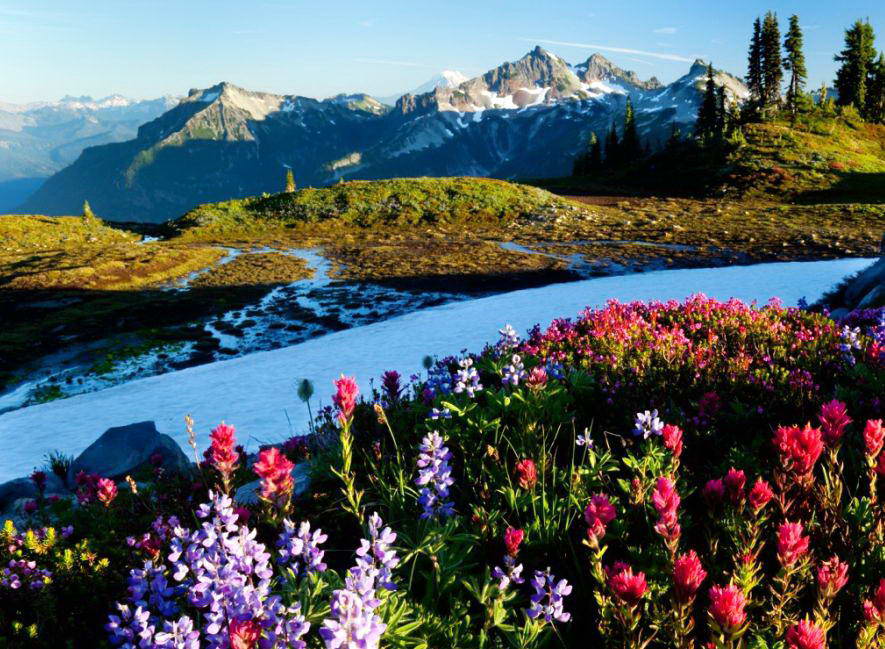 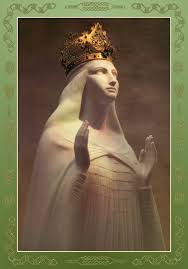 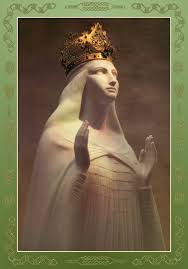 QUEEN OF APOSTLES CATHOLIC CHURCHOnline via Skype  SaturdayMay 23, 2020 9:30 AM – 12:00 PM